Результати навчанняПР9. Пропонувати власні способи вирішення психологічних задач і проблем у процесі професійної діяльності, приймати та аргументувати власні рішення щодо їх розв’язання.ПР11. Складати та реалізовувати план консультативного процесу з урахуванням специфіки запиту та індивідуальних особливостей клієнта, забезпечувати ефективність власних дій.Теми що розглядаються Тема 1. Предмет, історія розвитку і сучасний стан психології сім'їТема 2. Шлюб та сім’я. Сімейні функції. Різновиди шлюбно-сімейних відносинТема №3 Динаміка і періодизація сімейного життяТема №4. Закони функціонування сім’ї як соціальної системиТема №5. Характеристика відносин в сучасній сім'їТема № 6. Психологічні особливості відносин між подружжямТема 7. Характеристика відносин батьків і  дітейТема 8. Психодіагностика сім’їТема 9. Психологічна допомога сім’їТема 10. Основні напрями психотерапевтичної допомоги сім'їМетодами навчання у викладанні навчальної дисципліни «Психологія сім’ї» є:- словесні (бесіда, дискусія, лекція, робота з книгою);- наочні (ілюстрація практичними прикладами);- ігрові (рольові, ділові);- документальні (робота з документами, аналіз, складання документів);- інтерактивні (підбір та обговорення фільмів/відеоматеріалів, дебати, виступи-презентації);- самостійні (опрацювання лекційного матеріалу та професійної літератури);- дослідницькі (теоретичний аналіз наукових джерел, емпіричне дослідження);- тренінгові (тренінгові вправи, обговорення, рефлексія).Методами контролю у викладанні навчальної дисципліни «Психологія сім’ї» є усний та письмовий контроль під час проведення поточного та семестрового контролю.Поточний контроль реалізується у формі опитування, виступів на практичних заняттях, тестів, виконання індивідуальних завдань, проведення контрольних робіт. Контроль складової робочої програми, яка освоюється під час самостійної роботи студента, проводиться:з лекційного матеріалу – шляхом перевірки конспектів;з практичних занять – за допомогою перевірки виконаних завдань.Семестровий контроль проводиться у формі диференційованого заліку відповідно до навчального плану в обсязі навчального матеріалу, визначеного навчальною програмою та у терміни, встановлені навчальним планом.Результати поточного контролю враховуються як допоміжна інформація для виставлення оцінки з даної дисципліни.Здобувач вважається допущеним до семестрового диференційованого заліку з навчальної дисципліни за умови повного відпрацювання усіх практичних занять, передбачених навчальною програмою з дисципліни.Розподіл балів, які отримують студентиТаблиця 1. – Розподіл балів для оцінювання успішності студента для залікуКритерії  та система оцінювання знань та вмінь здобувачів. Згідно основних положень ЄКТС, під системою оцінювання слід розуміти сукупність методів (письмові, усні і практичні тести, екзамени, проекти, тощо), що використовуються при оцінюванні досягнень особами, що навчаються, очікуваних результатів навчання.Успішне оцінювання результатів навчання є передумовою присвоєння кредитів особі, що навчається. Тому твердження про результати вивчення компонентів програм завжди повинні супроводжуватися зрозумілими та відповідними критеріями оцінювання для присвоєння кредитів. Це дає можливість стверджувати, чи отримала особа, що навчається, необхідні знання, розуміння, компетенції.Критерії оцінювання – це описи того, що як очікується, має зробити особа, яка навчається, щоб продемонструвати досягнення результату навчання.Основними концептуальними положеннями системи оцінювання знань та вмінь студентів є:Підвищення якості підготовки і конкурентоспроможності фахівців за рахунок стимулювання самостійної та систематичної роботи студентів протягом навчального семестру, встановлення постійного зворотного зв’язку викладачів з кожним студентом та своєчасного коригування його навчальної діяльності.Підвищення об’єктивності оцінювання знань студентів відбувається за рахунок контролю протягом семестру із використанням 100 бальної шкали (табл. 2). Оцінки обов’язково переводять у національну шкалу (з виставленням державної семестрової оцінки „відмінно”, „добре”, „задовільно” чи „незадовільно”) та у шкалу ЕСТS (А, В, С, D, Е, FХ, F).Таблиця 2 – Шкала оцінювання знань та умінь: національна та ЕСТSОсновна літератураГоворун Т. В., Кізь О. Б., Кікінежді О. М. Ґендерна терапія як інновація у роботі психолога з молодим подружжям. Інноваційні технології розвитку психологічних ресурсів особистості: колективна монографія. Херсон : ХДУ, 2019. С. 7-27. Говорун Т. В., Кікінежді О. М. Ґендерна психологія : навчальний посібник для студентів вищих навчальних закладів. Київ : Видавничий центр «Академія», 2004. 308 с. Говорун Т. В., Кравець В. П., Кікінежді О. М., Кізь О. Б. Ґендерні аспекти усвідомленого батьківства : навчальний посібник. Тернопіль : Навчальна книга – Богдан, 2004. 144 с. Добробут і безпека жінок. Дослідження насильства над жінками в Україні. Доповідь про результати дослідження. URL: https://www.osce.org/files/f/documents/0/8/440318_0.pdf Дослідження потреб батьків під час повернення їх до професійної діяльності після відпустки по догляду за дитиною. Київ : Ліга соціальних працівників, 2013. Закон України «Про забезпечення рівних прав і можливостей жінок та чоловіків». URL: https://zakon.rada.gov.ua/laws/show/2866-15#Text Кізь О. Соціально-психологічні виміри ґендерної депривації у сфері шлюбу та сім’ї. Humanitarium. 2020. Т. 44, вип. 1 : Психологія. С. 73-88. http://dspace.tnpu.edu.ua/handle/123456789/23548 Кісарчук З. Г., Єрмусевич О. І. Психологічна допомога сім’ї: навч. посіб. Київ. : Главник, 2006. 127 с. Корольчук М.С. Психологія сімейних взаємин. Київ.: Ніка-центр,2011.296 с.Костровець Л.Б. Значення молодих сімей у процесі формування повноцінного українського суспільства. Донецьк. : Науково-технічний збірник № 102. С. 452-459.Москаленко В. В. Соціалізація особистості : монографія. Київ : Фенікс, 2013. 540 с.  Орбан-Лембрик Л.Е., Лембрик С.П. Шлюбно-сімейні взаємини і стабільність родинного життя. Івано-Франківськ: ВДВ ЦІТ, 2006. Вип. 11. Ч.1. –С.120-136. Помиткіна Л.В. Психологія сім’ї: навч. посіб. Київ..: «НАУ-друк», 2010. 270 с. Психологія сім’ї : навч. посіб. В. М. Поліщук, Н. М. Ульїна та ін. 2-ге вид., доповн. Суми : Університет. кн., 2009. 282 с. Седих К.В. Психологія сім’ї: навч. посіб. Київ.: Академвидав, 2015. 192 с. Сім’я та сімейні відносини в Україні: сучасний стан і тенденції розвитку. Київ.: ТОВ «Основа-Принт», 2009.  Сім’я та сімейні відносини в Україні: сучасний стан і тенденції розвитку. Київ.: ТОВ «Основа-Принт», 2009. 248 с.Сім᾽я та сімейні відносини в Україні: сучасний стан і тенденції розвитку. Київ : Інститут демографії та соціальних досліджень НАНУ; Український центр соціальних реформ; Фонд народонаселення ООН. Київ : ТОВ «Основа-Принт», 2009. 248 с. Столярчук О.А. Родинні настанови студентської молоді. International scientific professional periodical journal «The unity of science», 2015. (V. 2). Р. 106-109. Столярчук О.А. Психологія сучасної сім’ї : навч. посіб. Кременчук : ПП Щербатих О.В., 2015. 136 с.Ткаченко В. Є. Благополуччя подружніх відносин і його психологічні детермінанти: теоретичний аналіз. Наука і освіта, 2010. № 3. С. 113-116.Ушакова І.М. Психологія сім’ї. URL.: http://univer.nuczu.edu.ua/tmp_metod/2067/Konspekt_lekcij_PsS.pdf Шлюб, сім’я та дітородні орієнтації в Україні. Київ..: АДЕФ - Україна, 2008. 134 с.Braver S. L., Lamb M. E. Shared parenting after parental separation: The views of 12 experts. Journal of Divorce & Remarriage. 2018. Jul 4. 59 (5). Р. 372–387.Lamb M. E. Does shared parenting by separated parents affect the adjustment of young children. Journal of Child Custody. 2018. Jan 2. 15 (1). Р. 16–25.Michael Weiner, Les Gallo-Silver. You and Your Child's Psychotherapy: The Essential Guide for Parents and Caregivers. London: Oxford University Press, 2015. 04 p.Smyth B. M., McIntosh J. E., Emery R. E., Howarth S. L. Shared-Time Parenting: Boundaries of Risks and Benefits for Children. Parenting Plan Evaluations: Applied Research for the Family Court. New York: Oxford, 2016. Р. 118–169.Структурно-логічна схема вивчення навчальної дисципліниТаблиця 3. – Перелік дисциплін Провідний лектор: 	доц. Жанна БОГДАН						(посада, звання, ІП)					(підпис)КПТ В СИСТЕМІ ОХОРОНИ ЗДОРОВ'ЯСИЛАБУСКПТ В СИСТЕМІ ОХОРОНИ ЗДОРОВ'ЯСИЛАБУСКПТ В СИСТЕМІ ОХОРОНИ ЗДОРОВ'ЯСИЛАБУСКПТ В СИСТЕМІ ОХОРОНИ ЗДОРОВ'ЯСИЛАБУСКПТ В СИСТЕМІ ОХОРОНИ ЗДОРОВ'ЯСИЛАБУСКПТ В СИСТЕМІ ОХОРОНИ ЗДОРОВ'ЯСИЛАБУСКПТ В СИСТЕМІ ОХОРОНИ ЗДОРОВ'ЯСИЛАБУСШифр і назва спеціальностіШифр і назва спеціальностіШифр і назва спеціальності053 ПсихологіяІнститут / факультетІнститут / факультетСоціально-гуманітарних технологійНазва програмиНазва програмиНазва програмиПсихологіяКафедраКафедраПедагогіки та психології управління соціальними системами імені акад. І.А. ЗязюнаТип програмиТип програмиТип програмиОсвітньо-професійнаМова навчанняМова навчанняукраїнськаВикладачВикладачВикладачВикладачВикладачВикладачВикладачБогдан Жанна БорисівнаБогдан Жанна БорисівнаБогдан Жанна БорисівнаБогдан Жанна БорисівнаБогдан Жанна БорисівнаZhanna.Bogdan@kpi.edu.uaZhanna.Bogdan@kpi.edu.ua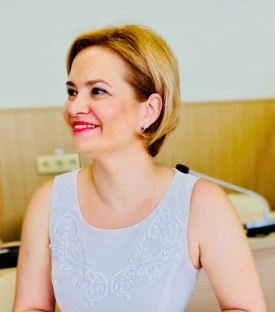 Кандидат психологічних наук, доцент, доцент кафедри педагогіки і психології управління соціальними системами ім. акад. І.А.Зязюна НТУ «ХПІ». Досвід роботи – 19 років. Автор понад 70 наукових та навчально-методичних праць. Провідний лектор з дисциплін: «Організаційна психологія», «Гендерна психологія», «Психосоматика», «Когнітивно-поведінкова терапія в системі охорони здоров’я», «Психологія сім’ї»Кандидат психологічних наук, доцент, доцент кафедри педагогіки і психології управління соціальними системами ім. акад. І.А.Зязюна НТУ «ХПІ». Досвід роботи – 19 років. Автор понад 70 наукових та навчально-методичних праць. Провідний лектор з дисциплін: «Організаційна психологія», «Гендерна психологія», «Психосоматика», «Когнітивно-поведінкова терапія в системі охорони здоров’я», «Психологія сім’ї»Кандидат психологічних наук, доцент, доцент кафедри педагогіки і психології управління соціальними системами ім. акад. І.А.Зязюна НТУ «ХПІ». Досвід роботи – 19 років. Автор понад 70 наукових та навчально-методичних праць. Провідний лектор з дисциплін: «Організаційна психологія», «Гендерна психологія», «Психосоматика», «Когнітивно-поведінкова терапія в системі охорони здоров’я», «Психологія сім’ї»Кандидат психологічних наук, доцент, доцент кафедри педагогіки і психології управління соціальними системами ім. акад. І.А.Зязюна НТУ «ХПІ». Досвід роботи – 19 років. Автор понад 70 наукових та навчально-методичних праць. Провідний лектор з дисциплін: «Організаційна психологія», «Гендерна психологія», «Психосоматика», «Когнітивно-поведінкова терапія в системі охорони здоров’я», «Психологія сім’ї»Кандидат психологічних наук, доцент, доцент кафедри педагогіки і психології управління соціальними системами ім. акад. І.А.Зязюна НТУ «ХПІ». Досвід роботи – 19 років. Автор понад 70 наукових та навчально-методичних праць. Провідний лектор з дисциплін: «Організаційна психологія», «Гендерна психологія», «Психосоматика», «Когнітивно-поведінкова терапія в системі охорони здоров’я», «Психологія сім’ї»Загальна інформація про курсЗагальна інформація про курсЗагальна інформація про курсЗагальна інформація про курсЗагальна інформація про курсЗагальна інформація про курсЗагальна інформація про курсАнотаціяАнотаціяПід час навчання ОК здобувачі зможуть опанувати основні теоретичні знання з актуальних проблем сімейно-шлюбних відносин, напрямки профілактичної та корекційної роботи з сім'єю, моделі психологічного консультування сім'ї, принципи психодіагностичної та корекційної роботи з сім'єю.Під час навчання ОК здобувачі зможуть опанувати основні теоретичні знання з актуальних проблем сімейно-шлюбних відносин, напрямки профілактичної та корекційної роботи з сім'єю, моделі психологічного консультування сім'ї, принципи психодіагностичної та корекційної роботи з сім'єю.Під час навчання ОК здобувачі зможуть опанувати основні теоретичні знання з актуальних проблем сімейно-шлюбних відносин, напрямки профілактичної та корекційної роботи з сім'єю, моделі психологічного консультування сім'ї, принципи психодіагностичної та корекційної роботи з сім'єю.Під час навчання ОК здобувачі зможуть опанувати основні теоретичні знання з актуальних проблем сімейно-шлюбних відносин, напрямки профілактичної та корекційної роботи з сім'єю, моделі психологічного консультування сім'ї, принципи психодіагностичної та корекційної роботи з сім'єю.Під час навчання ОК здобувачі зможуть опанувати основні теоретичні знання з актуальних проблем сімейно-шлюбних відносин, напрямки профілактичної та корекційної роботи з сім'єю, моделі психологічного консультування сім'ї, принципи психодіагностичної та корекційної роботи з сім'єю.Цілі курсуЦілі курсуМетою викладання навчальної дисципліни «Психології сім’ї» є надання здобувачу знань про характерні для сучасної психології поглядами на сутність шлюбу і сім'ї, різні аспекти подружніх, дитячо-батьківських взаємин, в тому числі про причини конфліктів, розлучень, їх вплив на формування особистості дітей в сім'ї та вплив сім'ї на життєвий шлях її членів, а також про умови формування і способи підтримки благополучних стосунків у сім'ї.Метою викладання навчальної дисципліни «Психології сім’ї» є надання здобувачу знань про характерні для сучасної психології поглядами на сутність шлюбу і сім'ї, різні аспекти подружніх, дитячо-батьківських взаємин, в тому числі про причини конфліктів, розлучень, їх вплив на формування особистості дітей в сім'ї та вплив сім'ї на життєвий шлях її членів, а також про умови формування і способи підтримки благополучних стосунків у сім'ї.Метою викладання навчальної дисципліни «Психології сім’ї» є надання здобувачу знань про характерні для сучасної психології поглядами на сутність шлюбу і сім'ї, різні аспекти подружніх, дитячо-батьківських взаємин, в тому числі про причини конфліктів, розлучень, їх вплив на формування особистості дітей в сім'ї та вплив сім'ї на життєвий шлях її членів, а також про умови формування і способи підтримки благополучних стосунків у сім'ї.Метою викладання навчальної дисципліни «Психології сім’ї» є надання здобувачу знань про характерні для сучасної психології поглядами на сутність шлюбу і сім'ї, різні аспекти подружніх, дитячо-батьківських взаємин, в тому числі про причини конфліктів, розлучень, їх вплив на формування особистості дітей в сім'ї та вплив сім'ї на життєвий шлях її членів, а також про умови формування і способи підтримки благополучних стосунків у сім'ї.Метою викладання навчальної дисципліни «Психології сім’ї» є надання здобувачу знань про характерні для сучасної психології поглядами на сутність шлюбу і сім'ї, різні аспекти подружніх, дитячо-батьківських взаємин, в тому числі про причини конфліктів, розлучень, їх вплив на формування особистості дітей в сім'ї та вплив сім'ї на життєвий шлях її членів, а також про умови формування і способи підтримки благополучних стосунків у сім'ї.Формат Формат Лекції, практичні заняття, самостійна робота. Підсумковий контроль – залікЛекції, практичні заняття, самостійна робота. Підсумковий контроль – залікЛекції, практичні заняття, самостійна робота. Підсумковий контроль – залікЛекції, практичні заняття, самостійна робота. Підсумковий контроль – залікЛекції, практичні заняття, самостійна робота. Підсумковий контроль – залікСеместр888888Назва темиВиди навчальної роботи здобувачів вищої освітиВиди навчальної роботи здобувачів вищої освітиВиди навчальної роботи здобувачів вищої освітиВиди навчальної роботи здобувачів вищої освітиРазом за темоюНазва темиАктивна робота на практичному заняттіСамостійна роботаРефератМКРТема 1. Предмет, історія розвитку і сучасний стан психології сім'ї212-5Тема 2. Шлюб та сім’я. Сімейні функції. Різновиди шлюбно-сімейних відносин212-5Тема №3 Динаміка і періодизація сімейного життя212-5Тема №4. Закони функціонування сім’ї як соціальної системи212-5Модульна контрольна робота № 1---1010Тема №5. Характеристика відносин в сучасній сім'ї212-5Тема № 6. Психологічні особливості відносин між подружжям212-5Тема 7. Характеристика відносин батьків і  дітей212-5Тема 8. Психодіагностика сім’ї212-5Тема 9. Психологічна допомога сім’ї212-5Тема 10. Основні напрями психотерапевтичної допомоги сім'ї212-5Модульна контрольна робота № 2---1010Залік ----20ВСЬОГО1917242090Рейтин-гова оцінка, балиОцінка ЕСТS та її визна-ченняНаціональна оцінкаКритерії оцінюванняКритерії оцінюванняРейтин-гова оцінка, балиОцінка ЕСТS та її визна-ченняНаціональна оцінкапозитивнінегативні1234590-100АВідмінноГлибоке знання навчального матеріалу модуля, що містяться в основних і додаткових літературних джерелах;вміння аналізувати явища, які вивчаються, в їхньому взаємозв’язку і розвитку;вміння проводити теоретичні розрахунки;відповіді на запитання чіткі, лаконічні, логічно послідовні;вміння вирішувати складні практичні задачі.Відповіді на запитання можуть  містити незначні неточності  82-89ВДобреГлибокий рівень знань в обсязі обов’язкового матеріалу, що передбачений модулем;вміння давати аргументовані відповіді на запитання і проводити теоретичні розрахунки;вміння вирішувати складні практичні задачі.Відповіді на запитання містять певні неточності;75-81СДобреМіцні знання матеріалу, що вивчається, та його практичного застосування;вміння давати аргументовані відповіді на запитання і проводити теоретичні розрахунки;вміння вирішувати практичні задачі.Невміння використовувати теоретичні знання для вирішення складних практичних задач.64-74ДЗадовільноЗнання основних фундаментальних положень матеріалу, що вивчається, та їх практичного застосування;- вміння вирішувати прості практичні задачі.Невміння давати аргументовані відповіді на запитання;- невміння аналізувати викладений матеріал і виконувати розрахунки;- невміння вирішувати складні практичні задачі.60-63ЕЗадовільноЗнання основних фундаментальних положень матеріалу модуля,вміння вирішувати найпростіші практичні задачі.Незнання окремих (непринципових) питань з матеріалу модуля;невміння послідовно і аргументовано висловлювати думку;невміння застосовувати теоретичні положення при розв’язанні практичних задач35-59FХ(потрібне додаткове вивчення)НезадовільноДодаткове вивчення матеріалу модуля може бути виконане в терміни, що передбачені навчальним планом.Незнання основних фундаментальних положень навчального матеріалу модуля;істотні помилки у відповідях на запитання;невміння розв’язувати прості практичні задачі.1-34F(потрібне повторне вивчення)Незадовільно-Повна відсутність знань значної частини навчального матеріалу модуля;істотні помилки у відповідях на запитання;незнання основних фундаментальних положень;невміння орієнтуватися під час розв’язання  простих практичних задачВивчення цієї дисципліни безпосередньо спирається на:На результати вивчення цієї дисципліни безпосередньо спираються:Загальна психологія. Психологія особистостіОснови психологічного консультуванняТеорія та практика психотерапії